  Year 5/6/A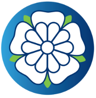 Long Term PlanAutumn 1 (Geography)Autumn 2(History)Spring 1 (Science)Spring 2( Creative)Summer 1(Environmental study)Summer 2(History)Ready, Steady Sow!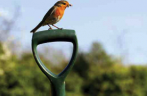 Who let the gods out? (Greeks)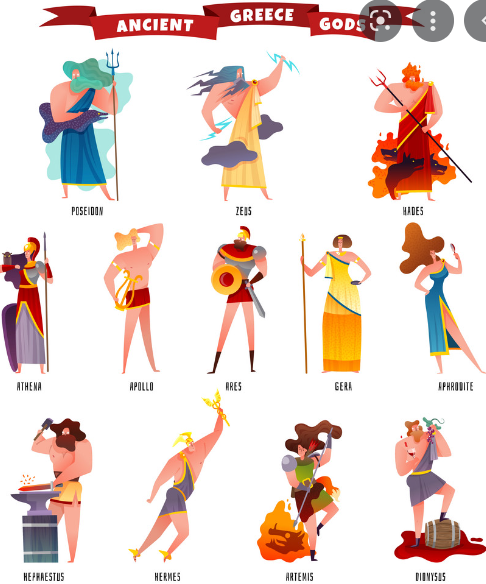 Journey to Space or Cosmic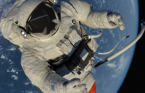 Scream Machine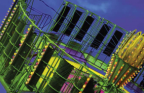 Dragons Den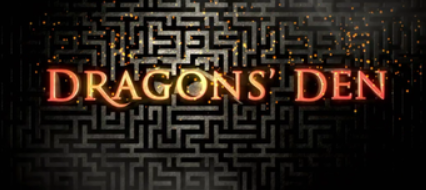 The Mysterious Maya'(The Mayans)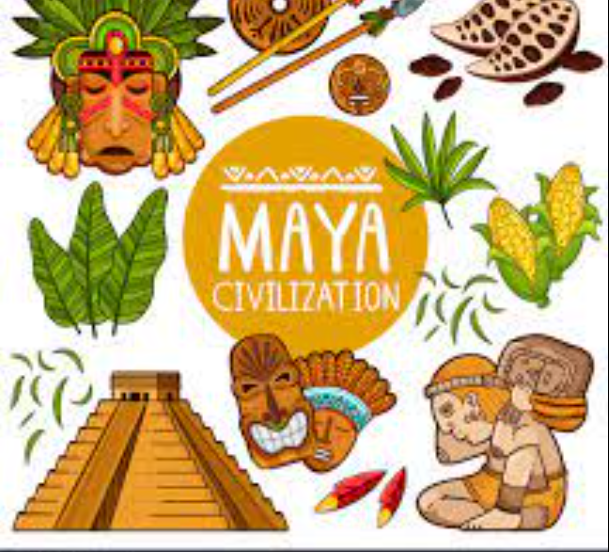 Memorable ExperienceInnovate/ChallengeLaunch New school Garden project.Residential/Pantomime(A)Planetarium /science WOW day5th Jan (H)High School DT/Science teacher to hold workshopsLight It Up workshop at Bradford science museum(May 16th) (S) Ancient Maya Workshop. (Wednesday 7th June booked!)English Y6Varmints(PoR)Writing Outcomes-poetry verses- Persuasive poster - Diary writing- Written debate/argument-narrative-book reviewVIPERS(Headstarts to teach skills)PredictionRetrievalVocabularyLinked text from Litshed+:Ocean’s Blanket (poetry)Television is educational (debate) Conservation in the Rainforest  (information text)Adventures of Odysseus(PoR)Writing Outcomes- Letter writing- information text(Greek God)- poetry writing - diary entries-playscriptsVIPERS(Headstarts to teach skills)Linked text from Litshed+:MicroVipers Greek Gods (non-fiction)Microvipers Greek Art (non-fiction)Cosmic(PoR)Writing OutcomesInformal emailWritten argumentVisitor leaflet or a theme parkMessage WritingVIPERS(Headstarts to teach skills)Linked text from Litshed+:Charlie and Choc Factory text (narrative)MicroVipers Space (information text)Cosmic continued…(PoR)Writing OutcomesNewpaper reportList Poetry VIPERS(Headstarts to teach skills)SATS practice papers in VIPERS lessons. The Barnabus Project (Litshed+)Writing OutcomesVIPERS(Headstarts to teach skills)Linked text from Litshed+:Mayan Tales(Litshed+)Writing OutcomesVIPERS(Headstarts to teach skills)Linked text from Litshed+:EnglishY5Tom’s Midnight Garden (PoR)Writing Outcomes- Letter writing - Diary writing - Descriptive writingVIPERS linked texts: A world of Influence (vocab focus)The Viewer(PoRWriting Outcomes-VIPERS linked texts: Greek Gods (Litshed+ vocab focus)Micro VIPERS: Zeus and Hermes Cosmic Disco(PoR)Writing Outcomes-Clockwork (PoR)Writing Outcomes-The Barnabus Project (Litshed+)Writing Outcomes-The Curse of the Maya (litshed+)Writing Outcomes-MathsWhite Rose MathsWhite Rose Maths version 3.0 (Y5)White Rose Maths version 3.0 (Y6)Y6 Number- Place ValueNumber- Addition, Subtraction, Multiplication and DivisionPlace ValueAddition and SubtractionMultiplication and DivisionPlace ValueFour OperationsY6 Number- Addition, Subtraction, Multiplication and DivisionNumber- FractionsGeometry- Position and DirectionMultiplication and Division continuedFractions AFour operations continuedFractions AFractions BConverting UnitsY6 Number- DecimalsNumber- PercentagesNumber- AlgebraMeasurement- Converting UnitsMultiplication and DivisionFractions BDecimals and PercentagesRatioAlgebraDecimalsY6 Measurement- Perimeter, Area and VolumeNumber- RatioDecimals and Percentages continuedPerimeter and areaStatisticsFractions, Decimals and percentagesArea, perimeter and volumeStatistics Y6 StatisticsGeometry- Properties of shapeShapePosition and DirectionDecimalsShapePosition and directionY6 Consolidation and themed projectDecimals continuedNegative numbersConverting unitsVolumeThemed projects, consolidation and problem solvingScience2022 New Science National Curriculum. DE-Living things and their habitats (Yr5)I can describe the life process of reproduction in some plants and animalsI can describe the differences in the life cycles of a mammal, an amphibian, an insect and a birdI can observe life-cycle changes in a variety of living things, for example, plants in the vegetable garden or flower border, and animals in the local environment. They should find out about the work of naturalists and animal behaviourists, for example, David Attenborough and Jane Goodall.DE-Changes of materials. (Yr5)I can use evaporation to recover the solute from a solution.I can recognise and describe reversible changesI can observe chemical reactions and describe how we know new materials are made. I can investigate rusting reactions.I can investigate burning reactions. I can investigate chemical reactions – acids and bicarbonate of soda. DE-Earth and Space. (Yr5)I can explore the solar system and its planetsI can understand the heliocentric model of the solar systemI can explain the Earth’s movement in spaceI can explain the Earth’s rotation and night and dayI can explain the movement of the MoonI can design a planet using knowledge gainedDE-Forces. (Yr5)I can explore gravity and the life and work of Isaac NewtonI can examine the connection between air resistance and parachutesI can explore factors which affect an object's ability to resist waterI can investigate the effects of friction on different surfacesI can investigate mechanisms – levers and pulleysI can investigate mechanisms – gearsDE-Light. (Yr6)I can explore how light travels I can explore reflection I can explore reflection and explain how it is used to help us seeI can investigate how shadows change I can investigate how we can show why shadows have the same shape as the object that casts themI can explore light phenomenaDE-Properties of materials. (Yr5)I can explore properties of materials.I can explore thermal conductors and thermal insulators.I can explore the hardness of materials.I can discover materials that are soluble in water.I can investigate the solubility of materials.I can explore how mixtures can be separated by filtering, sieving, evaporating or magnets.Art & DesignArt Focus-Collage To create a silhouette of a Greek vase and decorate with a border and detail using a range of materials. Key ArtistPercy JacksonThe Greeks.Key artworkSilhouettes by Percy Jackson(Yr5)SketchbookRecord observations.ComputingRising StarsWe are game developers(5.1)Pupils plan their own simple computer game. They design characters and backgrounds, and create a working prototype, which they develop further based on feedback they receive.In this unit, pupils will learn to: ● create original artwork and sound for a game ● design and create a computer program for a computer game, which uses sequence, selection, repetition and variables ● detect and correct errors in their games ● use iterative development techniques.Computing PoS focus:Computer Science - CodingWe are computational thinkers(6.2)Pupils participate in some hands-on unplugged activities which help them to develop an understanding of some important algorithms. They also investigate these when implemented as Scratch or Snap! Programs.In this unit, pupils will learn to: ● develop the ability to reason logically about algorithms ● understand how some key algorithms can be expressed as programs ● understand that some algorithms are more efficient than others for the same problem ● understand common algorithms for searching and sorting a list.Computing PoS focus:Computer Science – Computational ThinkingWe are adventure gamers(5.5)Pupils create an interactive, nonlinear adventure game. They make this as a set of interlinked slides using hyperlinks in presentation software; the player chooses their path.In this unit, pupils will learn: ● how to plan a non-linear presentation ● to create text as part of a presentation ● to add and edit images in a presentation ● to use hyperlinks for navigation between the slides of a presentation ● to record and add audio narration to a presentation ● to use commenting tools to give feedback on a presentation.Computing PoS focus:Information Technology - MediaWe are toy makers(6.1)Pupils design and develop a BBC micro:bit powered modification to a soft toy to make the toy interactive.In this unit, pupils will learn: ● how computers use stored programs to connect input to output ● how to generate and evaluate designs in response to a brief ● to plan a complex project by decomposing it into smaller parts ● to work with physical components of a system ● how to design and write a program for an embedded system ● to use criteria to provide others with feedback on their work.Computing PoS focus:Computer Science - CodingWe are advertisers(6.5)Pupils review existing adverts or promotional films, create a storyboard, shoot original footage, source other media and edit a final version of their movie.In this unit, pupils will learn to: ● think critically about how video is used to promote a cause ● storyboard an effective advert for a cause ● work collaboratively to shoot original footage and source additional content ● acknowledge intellectual property rights ● work collaboratively to edit the assembled content to make an effective advert.Computing PoS focus:Information Technology - MediaWe are VR designers(5.6)Pupils use Google Street View and CoSpaces to explore and create virtual reality (VR) and augmented reality (AR) content of their own.In this unit, pupils will learn to: ● explore real-world and imagined locations in VR ● create 360° photosphere images ● link physical objects to digital content using QR codes ● create their own VR scene ● program objects and interactions in VR.Computing PoS focus:Information Technology - MediaDesign & TechnologyFood and Nutrition (A seasonal plate)Understand seasonality and design a seasonal meal.*understand and apply the principles of a healthy and varied diet *prepare and cook a variety of predominantly savoury dishes using a range of cooking techniques * understand seasonality, and know where and how a variety of ingredients are grown, reared, caught and processed.I can use a wide range of colours and techniques to paint the solar systemI can generate a design of a mars rover through discussions and annotated sketches I can use a wide range of materials and equipment to make a mars rover I can evaluate my mars rover against my design criteria and provide feedback Electrical Systems:Building on their knowledge and understanding from Year 4.To investigate ways to use electrical motors to create rotating parts for a fairground ride.*use research and develop design criteria to inform the design of innovative, functional, appealing products that are fit for purpose, aimed at particular individuals or groups*select from and use a wider range of materials and components, including construction materials, textiles and ingredients, according to their functional properties and aesthetic qualities*investigate and analyse a range of existing products*understand and use electrical systems in their products [for example, series circuits incorporating switches, bulbs, buzzers and motors]A - electrical systems – motors to create rotating parts windmill design (ferris wheel)I know an electrical circuit requires a power source, wires with clips and a bulb/motor.  I can add a motor to a simple electrical circuit.I can attach material to the motor to create a rotating part.I can draw and annotate a design that will rotate.I can use wires, motor, batteries to make a rotating part.I know what material is best to use on the motor.I know that more motors and batteries will create a faster rotationStructure, Frame structures and Enterprise.Design and make a small scale bird hide. Final models to be presented to a dragons den of experts. *generate, develop, model and communicate their ideas through discussion, annotated sketches, cross-sectional and exploded diagrams, prototypes, pattern pieces and computer-aided design*select from and use a wider range of tools and equipment to perform practical tasks [for example, cutting, shaping, joining and finishing], accurately*investigate and analyse a range of existing products*apply their understanding of how to strengthen, stiffen and reinforce more complex structuresGeographyTo use maps, atlases, globes and digital/computer mapping to locate countriesTo use the eight points of a compass, four and six-figure grid references, symbols and key to build their knowledge of the United Kingdom and the wider world.To describe and understand human geography, including trade links, and the distribution of natural resources including energy, food.To use maps and digital/computer mapping to locate countries and describe features studied.Where in the world did the Mayans live?To locate the world’s countries, using maps to focus North and South America and major cities. HistoryWho were the Ancient Greeks and how have they influenced our lives?NC: Ancient Greece – a study of Greek life and achievements and their influence on the western world.Children should know and understand significant aspects of the history of the wider world including the nature of ancient civilisations.I can identify where and when the Ancient Greek civilization existed and order key events on a timeline.I can compare and contrast the city-states of Athens and Sparta.I can identify the most important achievements of Alexander the Great.I can understand the religious beliefs of the Ancient Greeks and know some of the Gods they worshipped.I can use a range of sources to find out about the ancient Olympic Games.I can explore the influence of Ancient Greece on various areas of modern life.Who were the Maya and what have we learnt from them?NC: Pupils should be taught about:A non-European society that provides contrasts with British history –Mayan civilization c. AD 900.MusicCollins SchemeKeeping HealthyI can explore beat at different tempi I can sing syncopated melodiesI can develop rhythm skills through singing, playing and movingI can sing and play scales and chromatic melodiesI can accompany a song with sung and played dronesI can sing in unison and two partsI can develop an arrangement of a two-part songI can read a grid or staff notation to play a basslineI can arrange a complete performance of music I can use a score to notate and guide selected elements of a performanceRootsI can sing traditional Ghanaian songsI can devise rhythmical actions to musicI can develop a performance of a musicalI can improvise descriptive musicI can play rhythm cyclesI can combine rhythm cycles in a percussion pieceI can sing call and response songs in two groupsI can devise rhythmic movementI can plan and structure pieces to make a finaleSolar SystemI can analyse the composition usingmusical vocabularyI can relate and interpret sound sequences to imagesI can listen to music, focusing on dynamics and textureI can learn a melodic ostinato using staff notationI can develop techniques of performing rap using texture and rhythmI can learn about the sound of the whole tone scaleI can listen to music and describing its use of the musical dimensionsI can perform a song with expression and with attention to tone andphrasingI can create a musical background to accompany a poemJourneysI can sing in three-part harmonyI can explore expressive singing in a part-song with echoesI can stage a performance with awareness of audienceI can sing a pop song with backing harmonyI can sing major and minor note patterns accuratelyI can learn a pop song with understanding of its structureI can develop a song cycle performance incorporatingmixed mediaI can develop plan, direct and rehearse skillsClass AwardsI can learn music for a special occasionI can compose a programme music from a visual stimulusI can sing a verse and chorus songI can write new verses for a rapI can develop a song performanceI can perform togetherI can develop a song arrangementI can rehearse for a performanceI can perform together with an awareness of audienceCelebrationI can sing a song in unison and three-part harmonyI can learn a melody and harmony part on instruments toaccompany a songI can perform ostinati and body percussion accompaniments to a songI am learning a new songI can apply singing techniques to improve performanceI can control short, loud sounds on a variety of instrumentsI can rehearse and improve an ensemble performanceI can prepare a performance with awareness of audiencePESpiral(Year 5 curriculum)Fitness circuit: I can throw a basketball over 6m using a chest pass.Slam ball: I can observe, review and feedback to others.End zone games: I can demonstrate an understanding of when to dribble and when to pass.Dodgeball: I can demonstrate good decision making.Ball games: I can understand the different techniques of passing over a football a variety of distances.Throwing and catching: I can use team work to solve problems.Rugby: I can pass a rugby ball to players on either side of me.Hockey: I can play a small sided game of uni hock to the rules I have learned.Football: I can turn and shoot into alternating targets, changing feet and body position as appropriate.Tennis: I can alternate between a long shot (baseline) and a short shot (drop shot)Basketball: I can perform a range of passes to players in different positions – understanding passing for retention and passing for attack.Netball: I can understand how to anticipate and perform an interception.Dodgeball: I can hit a moving target with a dodgeball from 3m away.Game day: I can perform a wide range of skills in competitive game situations.Benchball: I can react quickly to a number of moving objects.Gymnastics: I can hold a strong body position for 1 minute with one foot on the floor and other 3 limbs extended with the torso tipped forwards.Gymnastics: I can perform a synchronised gymnastics phrase with a team.Dance: I can remember and perform a 5 move dance routine in a small group.Dance: I can observe others and get ideas to take into my own performance.Dodgeball: I can accurately throw a dodge ball at moving targets (with either hand)Small sided cricket: I can set the field to predict or restrict play.Rounders: I can strike a ball with a bat so that the ball goes beyond a rounders square.Rounders: I can run a full rounder at full speed.Small sided cricket: I can demonstrate that I can get in line with the ball and use the long barrier technique.Tennis: I can perform a 4 shot tennis rally with a partner using tennis rackets.Game day: I can perform a wide range of skills in competitive game situations.End zone games: I can dribble a football at pace, incorporating some tricks (step over, Cruyff turn etc…).Throwing and catching: I can use the correct technique to a variety of balls at a variety of heights.Running: I can pace myself over a 400m run.Jumping: I can run 60m jumping over hurdles at 5m intervals.Jumping: I can perform a vertical standing jump to a height above my own waist.Throwing and catching: I can throw a tennis ball further than 15m.Game day: primary skills test lesson.Rugby: I can perform a variety of ‘fast feet’ drills.Fitness circuit: I can complete a fitness circuit forwards and backwards and identify reasons for variations in performance on each station.Cricket: I can kick a range of balls out of my hands (both feet)End zone games: I can demonstrate an understanding of the tension of a surface in control.Outdoor and adventurous: I can devise, understand and execute a team plan.Outdoor and adventurous: I can think flexibly and create as a part of a team. PSHCEJigsawBeing me in my worldYear 5I can face new challenges positively and know how to set personal goalsI understand my rights and responsibilities as a British Citizen and as a member of my schoolI can make choices about my own behaviour because I understand how rewards and consequences feelI understand how an individual’s behaviour can impact on a group  I understand how democracy and having a voice benefits the school community and know how to participate in thisYear 6 I can identify my goals for this year, understand my fears and worries about the future and know how to express themI know that there are universal rights for all children but for many children these rights are not metI understand that my actions affect other people local and globallyI can make choices about my own behaviour because I understand how rewards and consequences feel and I understand how these relate to my rights and responsibilitiesCelebrating differenceYear 5I understand that cultural differences sometimes cause conflictI understand what racism isI understand how rumour –spreading and name-calling can be bullying behavioursI can explain the differences between direct and indirect bullyingI can compare my life with people in the developing worldI can enjoy the experience of a culture other than my ownYear 6I understand there are different perceptions about what normal meansI understand how having a disability could affect someone’s lifeI can explain some ways in which one person or a group can have power over anotherI know some of the reasons why people use bullying behavioursI can give examples of people with disabilities who lead amazing livesI can explain ways in which difference can be a source of conflict or celebrationDreams and GoalsYear 5I understand that I will need money to help me achieve some dreamsI know a range of jobs and what people earn in different jobsI can describe the dreams and goals of young people in a culture different to mineI appreciate the similarities and differences between myself and young people in different culturesI understand why I am motivated to make a positive contribution to supporting others   Year 6I know my learning strengths and can set realistic goals for myselfI can set a success criteria and know when I have reached my goalI can identify problems in the world and talk to others about themI can work with other to help make the world a better placeI can describe some ways in which I can work with others to make a differenceI can give praise and compliments to myself and others when I recognise our achievements/contributionsHealthy meYear 5I know the health risks of smoking and can tell you how tobacco affects the lungs, liver and heartI know some of the risks with misusing alcohol, including anti-social behaviour, and how it affects the liver and heartI know I can put into practice basic emergency aid procedures ( including recovery position) and know how to get help in emergency situationsI understand how the media and celebrity culture promotes certain body typesI can describe  the different roles food can play in people’s lives and can explain how people can develop eating problems (disorders) relating to body image pressuresI know what makes a healthy lifestyle including healthy eating and the choices I need to make to be healthy and happy  Year 6I know the impact of food on the body, e.g. creating energy, giving comfort and altering moodI know about different types of drugs and their uses and their effects on the body particularly the liver and heartI can evaluate when alcohol is being used responsibly, anti-socially or being misusedI know and can put into practice basic emergency aid procedures (e.g. The recovery position) and know how to get help in emergency situationsI understand what it means to be emotionally well and can explore people’s attitudes towards mental health/illnessI can recognise when I feel stressed and the triggers that cause this and I understand how stress can cause alcohol misuse.RelationshipsYear 5I have an accurate picture of who I am as a person in terms of my characteristics and personal qualitiesI can recognise how friendships change, know how to make new friends and how to manage when I fall out with my friends. I understand how it feels to be attracted to someone and what having a boyfriend/girlfriend might meanI understand how to stay safe when using technology to communicate with my friends.I can explain how to stay safe when using technology to communicate with my friendsYear 6I can identify the most significant people to be in my life so farI know some of the feelings we can have when someone dies or leavesI understand that there are different stages of grief and that there are different types of losses that cause people to grieveI can recognise when people are trying to gain power or controlI understand how technology can be used to gain power or control and I can use strategies to prevent this from happeningI can use technology positively and safely to communicate with my friends and familyChanging meYear 5I am aware of my own self-image and how my body image fits into thatI can explain how a girl’s body changes during puberty and understand the importance of looking after yourself physically and emotionallyI can describe how boys’ and girls’ change during pubertyI understand that sexual intercourse can lead to conception and that is how babies are usually madeI also understand that sometimes people need IVF to help them have a babyI can identify what I am looking forward to about becoming a teenager and understand this brings growing responsibilities (age of consent)I can identify what I am looking forward to when I am in Y6Year 6I can ask the questions I need answered about changes during pubertyI can describe how a baby develops from conception through the nine months of pregnancy and how it is bornI understand how being physically attracted to someone changes the nature of relationshipsI can identify what I am looking forward to and what worries me about the transition to secondary schoolREHow do Sikhs show commitment?LO: I can explore values and understand that people have different ideas about what is important.LO: I understand how Sikhs demonstrate values through daily religious observance.I can reflect on and consider own values.LO: I understand Sikh belief about symbols of identity and what they represent.LO: I can investigate how Sikh teachings and stories influence Sikh patience.LO: I understand the concept of ‘commitment’.I can investigate Sikh beliefs about commitment and initiation.LO: I can reflect on Sikh practices and lifestyle choices.I can demonstrate understanding of values, including Sikh values.LO: I can investigate Sikh teachings about services to others.I can reflect on my own experience and ideas.Growing up and rites of passage.LO: I can discuss religious ceremonies or ‘rites of passage’ connected to adulthood.LO: I can consider different kinds of promises and the importance these have in different situations.LO: I can investigate Jewish rites of passage for teenagers. I can find out what happens at Bat and Bar Mitzvah.LO: I can investigate Amrit, the story of the formation of the Khalsa and the importance of commitment for Sikhs.LO: I can discuss what happens at Confirmation and Believers’ Baptism and explain the promises that are made.LO: I can compare and contrast rites of passages and the promises made. I can reflect on and express my own beliefs and values.What do Christians believe about death?LO: I know what Gospel accounts say about Jesus’ death and resurrection. LO: I can describe how Christians show their beliefs about Palm Sunday in worship.LO: I know the events of the Last Supper.LO: I understand the differences in gospel accounts of the Last Supper.LO: I know the events of Good Friday. I understand the significance of the crucifixion for Christians.LO: I know that works of fiction can have parallels with the Easter story.I Understand the term ‘sacrifice’What do Christians believe about death? (Continued)LO: I understand the term of ‘resurrection.’LO: I can discuss what the gospel texts about the death and resurrection of Jesus might mean to Christians.LO: I understand the meaning of the term ‘victory’ and I can discuss it’s meaning from a Christian perspective.LO: I can explain why Pentecost might be important to Christians today.LO: I can describe how Christian beliefs about Pentecost influence how they live their lives.LO: I can describe how Christians mark the Easter events in their church communities.How do Jews remember Kings and Prophets?LO: I can discuss what I already know about Judaism so far. I can explain why Shabbat is important for Jews.LO: I can discuss the importance and significance of David to Jewish people, including his symbol and the founding of Jerusalem.LO: I can investigate what a prophet is and how people follow their messages. I can give reasons why people may not follow the messages of the prophets.LO: I understand the story of Esther. I can explain how Purim is celebrated.LO: I can discuss the ten commandments and how these are followed today. I understand the Shema as the first commandment of Judaism and how this is used in daily life.  LO: I can discover how Jews celebrate the new year and Hannukah festivals.MFL(Project B)Opinions Feelings Exploration of 1st,2nd 3rd person singular and verbs Time- o’clock Daily routine Conjunctions and extended sentences (feelings/ opinions) Following story and exploring more detailed text Speaking and writing interesting sentencesNouns and adjectivesHouse nouns Furniture nouns Descriptive sentences using nouns and adjectives Present items and prices Describing using Christmas-themed vocabularyFruits and vegetables and recipes Instructional text Make a healthy lunch box Write read aloud and perform “MasterChef” recipes Speaking and writing creative sentencesClothes - nouns and use of adjectives to describe clothes Reading and speaking descriptive sentences- fancy dress Finding about favourite things. Exploring 1st,2nd,3rd person singular and plural of verb Speaking and writing descriptive sentences- presentation “All about me “ Reading aloud textCafes, dialogues Asking and answering questions Investigating information about foods in short texts Designing out of this world meals and menus Understanding, remembering, recalling and performing a sketchSports nouns and opinions Exploring the present tense of the verb “to play” Exploring text to understand and re-use languageSpeaking and writing extended sentences Performing to an audience